   亞東科技大學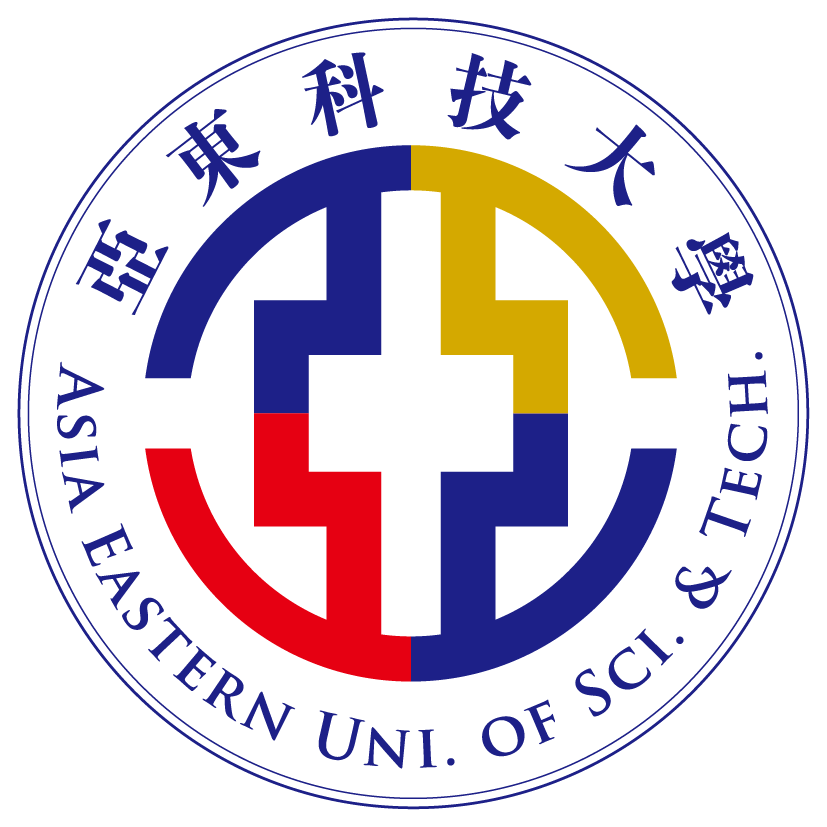 ~行銷與流通管理系~實習成果報告　　學年度第　學期實習單位：　　　　　　　　　學　　號：　　　　　　　　　實習學生：　　　　　　　　　指導老師：　　　　　　　　　中華民國　　年　　月　　日目錄壹、	學生校外實習名冊	1貳、	實習動機與目的	2參、	實習機構概述	3一、	產業分析與公司簡介	3二、	公司經營理念	3三、	所處商圈介紹	4四、	公司經營服務項目、產品	4五、	實習部門簡介及實習內容描述	5肆、	實習每週工作日誌	6伍、	實習心得	12陸、	校外實習成績考評表（廠商）	13柒、	校外實習成績考評表（教師）	14捌、	校外實習滿意度評量表（學生）	15玖、	企業問卷	15壹拾、	附件	19學生校外實習名冊亞東科技大學    學年度第　　學期學生校外實習名冊實習單位：　　　　系別：行銷與流通管理系實習總時數：共___小時（如下列）(第1學期期間：　月　日至　月　日；第2學期期間：　月　日至　月　日)實習單位(請簽章)實習動機與目的請最少輸入500字。該段落字體為14 PT請勿自行修改大小。實習機構概述產業分析與公司簡介請最少輸入500字。該段落字體為14 PT請勿自行修改大小。公司經營理念請最少輸入500字。該段落字體為14 PT請勿自行修改大小。所處商圈介紹需含地圖輔助解釋，請最少輸入500字。該段落字體為14 PT請勿自行修改大小。公司經營服務項目、產品請最少輸入500字。該段落字體為14 PT請勿自行修改大小。實習部門簡介及實習內容描述請最少輸入500字。該段落字體為14 PT請勿自行修改大小。實習每週工作日誌實習心得亞東科技大學校外實習心得報告 姓名：             班級：             學號：            實習機構：                      實習單位：             校外實習成績考評表（廠商）亞東科技大學學生實習成績考評表本表為學生專業實習成績考評表，將由實習學生於報到當日連同回郵信封交給實習部門主管；請實習部門主管視同學在實習期間之表現做評核。同學之實習報告乙份最遲應於實習結束一週內繳交實習部門主管評核。請各實習部門主管將評核成績登錄於考評表。基本資料實習部門主管評核實習公司：                      實習主管簽章：校外實習成績考評表（教師）亞東科技大學校外實習成績考評表基本資料實習老師評核                     老師簽章：校外實習滿意度評量表（學生）亞東科技大學校外實習滿意度評量表一、基本資料系別：__________________ 姓名：________________學號_______________實習機構：______________________  實習期間：__________________________二、問卷內容三、心得與建議____________________________________________________________________________________________________________________________________________________________________________________________________________※本表將依實際需求彈性調整※企業問卷附件打卡記錄等等…。No.學　制學　號實習課程名稱學分數姓　名實習期間時數合計1年  月  日至  年  月  日2年  月  日至  年  月  日3年  月  日至  年  月  日4年  月  日至  年  月  日5年  月  日至  年  月  日6年  月  日至  年  月  日7年  月  日至  年  月  日8年  月  日至  年  月  日9年  月  日至  年  月  日10年  月  日至  年  月  日11年  月  日至  年  月  日12年  月  日至  年  月  日13年  月  日至  年  月  日14年  月  日至  年  月  日15年  月  日至  年  月  日週次：第　　週（一週一頁日誌，請自行新增頁數）週次：第　　週（一週一頁日誌，請自行新增頁數）週次：第　　週（一週一頁日誌，請自行新增頁數）日期：　　年　　月　　日~　　年　　月　　日日期：　　年　　月　　日~　　年　　月　　日部門：工作項目：請最少輸入300字。該段落字體為14 PT請勿自行修改大小。可附上照片佐證。工作項目：請最少輸入300字。該段落字體為14 PT請勿自行修改大小。可附上照片佐證。工作項目：請最少輸入300字。該段落字體為14 PT請勿自行修改大小。可附上照片佐證。筆記/心得：請最少輸入300字。該段落字體為14 PT請勿自行修改大小。筆記/心得：請最少輸入300字。該段落字體為14 PT請勿自行修改大小。筆記/心得：請最少輸入300字。該段落字體為14 PT請勿自行修改大小。業界實習督導：校內輔導老師：校內輔導老師：週次：第　　週週次：第　　週週次：第　　週日期：　　年　　月　　日~　　年　　月　　日日期：　　年　　月　　日~　　年　　月　　日部門：工作項目：請最少輸入300字。該段落字體為14 PT請勿自行修改大小。可附上照片佐證。工作項目：請最少輸入300字。該段落字體為14 PT請勿自行修改大小。可附上照片佐證。工作項目：請最少輸入300字。該段落字體為14 PT請勿自行修改大小。可附上照片佐證。筆記/心得：請最少輸入300字。該段落字體為14 PT請勿自行修改大小。可附上照片佐證。筆記/心得：請最少輸入300字。該段落字體為14 PT請勿自行修改大小。可附上照片佐證。筆記/心得：請最少輸入300字。該段落字體為14 PT請勿自行修改大小。可附上照片佐證。業界實習督導：校內輔導老師：校內輔導老師：週次：第　　週週次：第　　週週次：第　　週日期：　　年　　月　　日~　　年　　月　　日日期：　　年　　月　　日~　　年　　月　　日部門：工作項目：請最少輸入300字。該段落字體為14 PT請勿自行修改大小。可附上照片佐證。工作項目：請最少輸入300字。該段落字體為14 PT請勿自行修改大小。可附上照片佐證。工作項目：請最少輸入300字。該段落字體為14 PT請勿自行修改大小。可附上照片佐證。筆記/心得：請最少輸入300字。該段落字體為14 PT請勿自行修改大小。可附上照片佐證。筆記/心得：請最少輸入300字。該段落字體為14 PT請勿自行修改大小。可附上照片佐證。筆記/心得：請最少輸入300字。該段落字體為14 PT請勿自行修改大小。可附上照片佐證。業界實習督導：校內輔導老師：校內輔導老師：週次：第　　週週次：第　　週週次：第　　週日期：　　年　　月　　日~　　年　　月　　日日期：　　年　　月　　日~　　年　　月　　日部門：工作項目：請最少輸入300字。該段落字體為14 PT請勿自行修改大小。可附上照片佐證。工作項目：請最少輸入300字。該段落字體為14 PT請勿自行修改大小。可附上照片佐證。工作項目：請最少輸入300字。該段落字體為14 PT請勿自行修改大小。可附上照片佐證。筆記/心得：請最少輸入300字。該段落字體為14 PT請勿自行修改大小。可附上照片佐證。筆記/心得：請最少輸入300字。該段落字體為14 PT請勿自行修改大小。可附上照片佐證。筆記/心得：請最少輸入300字。該段落字體為14 PT請勿自行修改大小。可附上照片佐證。業界實習督導：校內輔導老師：校內輔導老師：週次：第　　週週次：第　　週週次：第　　週日期：　　年　　月　　日~　　年　　月　　日日期：　　年　　月　　日~　　年　　月　　日部門：工作項目：請最少輸入300字。該段落字體為14 PT請勿自行修改大小。可附上照片佐證。工作項目：請最少輸入300字。該段落字體為14 PT請勿自行修改大小。可附上照片佐證。工作項目：請最少輸入300字。該段落字體為14 PT請勿自行修改大小。可附上照片佐證。筆記/心得：請最少輸入300字。該段落字體為14 PT請勿自行修改大小。可附上照片佐證。筆記/心得：請最少輸入300字。該段落字體為14 PT請勿自行修改大小。可附上照片佐證。筆記/心得：請最少輸入300字。該段落字體為14 PT請勿自行修改大小。可附上照片佐證。業界實習督導：校內輔導老師：校內輔導老師：週次：第　　週週次：第　　週週次：第　　週日期：　　年　　月　　日~　　年　　月　　日日期：　　年　　月　　日~　　年　　月　　日部門：工作項目：請最少輸入300字。該段落字體為14 PT請勿自行修改大小。可附上照片佐證。工作項目：請最少輸入300字。該段落字體為14 PT請勿自行修改大小。可附上照片佐證。工作項目：請最少輸入300字。該段落字體為14 PT請勿自行修改大小。可附上照片佐證。筆記/心得：請最少輸入300字。該段落字體為14 PT請勿自行修改大小。筆記/心得：請最少輸入300字。該段落字體為14 PT請勿自行修改大小。筆記/心得：請最少輸入300字。該段落字體為14 PT請勿自行修改大小。業界實習督導：校內輔導老師：校內輔導老師：實習期間      年      月      日 起至      年     月     日止共計       小時實習內容心得學生姓名學　　校學號學生姓名系    別學號實習公司名稱實習部門實習部門主管連絡電話實習工作期間擔任工作性質評核項目評核考量內容成績評語學習態度（滿分30分計）守紀服從主動積極刻苦耐勞團隊合群認真負責工作表現(滿分30分計)工作能依要求達成專業技能之表現實習報告(滿分20分計)工作內容概述工作體驗及心得實習成果考勤狀況（滿分20分計）總成績總成績學生姓名系別學號實習公司名稱實習部門實習部門主管連絡電話實習工作期間擔任工作性質評核項目評核考量內容成績評語學習態度（滿分40分計）守紀服從主動積極刻苦耐勞團隊合群認真負責實習報告（滿分40分計）工作內容概述工作體驗及心得實習成果考勤狀況（滿分20分計）總成績總成績題號檢視項目與內容非常同意同意有點同意普通有點不同意不同意非常不同意1我能夠運用在校所學，在工作上有所發揮。2我能了解實習單位須配合之事項。3我能在實習過程中發現問題並與理論結合。4實習單位可以提供專業知識的交流5我與同事相處愉快6實習單位的安排符合我的期望。7參加實習不僅增加專業知識且增進我的人際互動能力。8參加實習增進我對課程學習的興趣。9整體而言，實習有增加我的實務能力。10我會介紹學弟妹至該單位實習。各位企業主管您好：    感謝您培訓本校的實習學生，對於您的付出，特表  感激之意。為了解學生特質，以及作為日後修正教育的努力方向，懇請  您提供寶貴意見，使實習制度得以不斷精進。本問卷調查不須具名，感謝您的幫忙。敬請於填妥本項問卷後以傳真、E-mail或郵寄方式回覆本校。再次感謝您的協助與支持，祝福  貴公司    鵬程大展。亞東科技大學學務處職涯發展中心  敬啟E-mail: fz103@mail.oit.edu.twFAX: 02-7738-0570各位企業主管您好：    感謝您培訓本校的實習學生，對於您的付出，特表  感激之意。為了解學生特質，以及作為日後修正教育的努力方向，懇請  您提供寶貴意見，使實習制度得以不斷精進。本問卷調查不須具名，感謝您的幫忙。敬請於填妥本項問卷後以傳真、E-mail或郵寄方式回覆本校。再次感謝您的協助與支持，祝福  貴公司    鵬程大展。亞東科技大學學務處職涯發展中心  敬啟E-mail: fz103@mail.oit.edu.twFAX: 02-7738-0570各位企業主管您好：    感謝您培訓本校的實習學生，對於您的付出，特表  感激之意。為了解學生特質，以及作為日後修正教育的努力方向，懇請  您提供寶貴意見，使實習制度得以不斷精進。本問卷調查不須具名，感謝您的幫忙。敬請於填妥本項問卷後以傳真、E-mail或郵寄方式回覆本校。再次感謝您的協助與支持，祝福  貴公司    鵬程大展。亞東科技大學學務處職涯發展中心  敬啟E-mail: fz103@mail.oit.edu.twFAX: 02-7738-0570各位企業主管您好：    感謝您培訓本校的實習學生，對於您的付出，特表  感激之意。為了解學生特質，以及作為日後修正教育的努力方向，懇請  您提供寶貴意見，使實習制度得以不斷精進。本問卷調查不須具名，感謝您的幫忙。敬請於填妥本項問卷後以傳真、E-mail或郵寄方式回覆本校。再次感謝您的協助與支持，祝福  貴公司    鵬程大展。亞東科技大學學務處職涯發展中心  敬啟E-mail: fz103@mail.oit.edu.twFAX: 02-7738-0570各位企業主管您好：    感謝您培訓本校的實習學生，對於您的付出，特表  感激之意。為了解學生特質，以及作為日後修正教育的努力方向，懇請  您提供寶貴意見，使實習制度得以不斷精進。本問卷調查不須具名，感謝您的幫忙。敬請於填妥本項問卷後以傳真、E-mail或郵寄方式回覆本校。再次感謝您的協助與支持，祝福  貴公司    鵬程大展。亞東科技大學學務處職涯發展中心  敬啟E-mail: fz103@mail.oit.edu.twFAX: 02-7738-0570各位企業主管您好：    感謝您培訓本校的實習學生，對於您的付出，特表  感激之意。為了解學生特質，以及作為日後修正教育的努力方向，懇請  您提供寶貴意見，使實習制度得以不斷精進。本問卷調查不須具名，感謝您的幫忙。敬請於填妥本項問卷後以傳真、E-mail或郵寄方式回覆本校。再次感謝您的協助與支持，祝福  貴公司    鵬程大展。亞東科技大學學務處職涯發展中心  敬啟E-mail: fz103@mail.oit.edu.twFAX: 02-7738-05701. 本校實習生就讀的科系為：   □電機系  □電子系  □通訊系  □機械系  □材纖系  □設計系   □工管系  □行銷系  □資管系  □醫管系  □護理系   1. 本校實習生就讀的科系為：   □電機系  □電子系  □通訊系  □機械系  □材纖系  □設計系   □工管系  □行銷系  □資管系  □醫管系  □護理系   1. 本校實習生就讀的科系為：   □電機系  □電子系  □通訊系  □機械系  □材纖系  □設計系   □工管系  □行銷系  □資管系  □醫管系  □護理系   1. 本校實習生就讀的科系為：   □電機系  □電子系  □通訊系  □機械系  □材纖系  □設計系   □工管系  □行銷系  □資管系  □醫管系  □護理系   1. 本校實習生就讀的科系為：   □電機系  □電子系  □通訊系  □機械系  □材纖系  □設計系   □工管系  □行銷系  □資管系  □醫管系  □護理系   1. 本校實習生就讀的科系為：   □電機系  □電子系  □通訊系  □機械系  □材纖系  □設計系   □工管系  □行銷系  □資管系  □醫管系  □護理系   2. 本校實習生的實習單位為：(敬請填寫)2. 本校實習生的實習單位為：(敬請填寫)2. 本校實習生的實習單位為：(敬請填寫)2. 本校實習生的實習單位為：(敬請填寫)2. 本校實習生的實習單位為：(敬請填寫)2. 本校實習生的實習單位為：(敬請填寫)訪視要項非常滿意……………> 非常不滿意非常滿意……………> 非常不滿意非常滿意……………> 非常不滿意非常滿意……………> 非常不滿意非常滿意……………> 非常不滿意訪視要項543213. 您對本校實習生的工作態度、敬業精神表現4. 您對本校實習生的專業知識與專業能力表現5. 您對本校實習生的團隊合作能力、職業倫理表現6. 您對本校實習生的溝通協調能力表現7. 您對本校實習生的創意創新能力表現8. 您對本校實習生的學習能力表現9. 您對本校實習生的穩定度及抗壓性表現10. 您對本校實習生的國際觀表現11. 您對本校實習生的整體工作表現12. 您願意於日後錄用本校畢業生其他建議：（本校還有哪些可以加強改進的地方？請不吝提出，謝謝。）其他建議：（本校還有哪些可以加強改進的地方？請不吝提出，謝謝。）其他建議：（本校還有哪些可以加強改進的地方？請不吝提出，謝謝。）其他建議：（本校還有哪些可以加強改進的地方？請不吝提出，謝謝。）其他建議：（本校還有哪些可以加強改進的地方？請不吝提出，謝謝。）其他建議：（本校還有哪些可以加強改進的地方？請不吝提出，謝謝。）